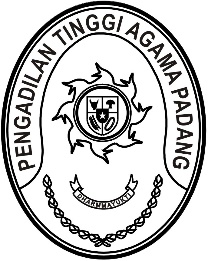 Nomor   :                               	       				Padang,  01 November  2022Lamp     :  -Prihal     : Penerimaan dan Registrasi Perkara Banding Nomor 55/Pdt.G/2022/PTA.Pdg		      Kepada                      Yth. Ketua Pengadilan Agama                           Payakumbuh		       Assalamu’alaikum Wr.Wb.                   	Dengan ini kami beritahukan kepada Saudara bahwa berkas yang dimohonkan banding oleh Saudara:Hendrayeti sebagai PembandingMelawanSudirman bin Suid sebagai Terbanding IKasni bin Suid sebagai Terbanding II		Terhadap Putusan Pengadilan Agama Payakumbuh Nomor 487/Pdt.G/2022/PA.Pyk tanggal 06 September 2022 yang Saudara kirimkan dengan surat pengantar Nomor  W3-A5/1041/HK.01/10/2022 tanggal 26 Oktober 2022 telah kami terima dan telah didaftarkan dalam Buku Register Banding Pengadilan Tinggi Agama Padang, Nomor 55/Pdt.G/2022/PTA.Pdg tanggal 01 November 2022.							                          Demikian  disampaikan untuk dimaklumi sebagaimana mestinya.                                                          	 		  Wassalam,                                                         			  Plh. PANITERA									H. Damris, S.H.Tembusan: HendrayetiTempat tinggal di Talang RT 002/RW 003, Kelurahan Talang, Kecamatan Payakumbuh Barat, Kota Payakumbuh.Sudirman bin SuidTempat tinggal di Talang RT 002/RW 003, Kelurahan Talang, Kecamatan Payakumbuh Barat, Kota Payakumbuh.Kasni bin SuidTempat tinggal di Talang RT 002/ RW 003, Kelurahan Talang, Kecamatan Payakumbuh Barat, Kota Payakumbuh.